The Affordable Care Act and BeHavioral Health:  What You Need to Know to Be ReadyWindsor Village United Methodist Church ~ Kingdom Builders Center6011 West Orem, Promenade Room (second floor)Monday, September 10, 2012 ~ 9:00 AM to Noon___________________________________________________________________________________________9:00	Welcome, Purpose of the Day, and Introductions 			             Ann Robison, ED, MCC	9:15	The ACA Train Has Left the Station: Will You be Ready to Get On Board?Michael Duffy, RN, BSNRegional Administrator-Region VISubstance Abuse and Mental Health Services Administration (SAMHSA)9:50	Questions & Answers 10:00	Break 10:10	Facilitated Breakout Sessions #1 					           Sandy Olson, ED, CBHSBecoming Medicaid licensed and credentialing clients—what it means if you don't, what it means when you doAnn Robison, Executive Director, Montrose Counseling CenterBecoming an integrated health care partner—what it means to your agency and how to make it happenAlejandra Posada, Director of Education and Training, Mental Health America of Greater HoustonThe challenge of certified electronic health records for behavioral health providersPaul Lampi, Director of Business Development and Information Systems, DePelchin Children’s CenterEnsuring evaluations that meet the new funding requirementsLeonard Kincaid, Chief Operating Officer, Council on Alcohol and Drugs-Houston10:55	Break 11:00	Facilitated Breakout Sessions #2 ~ Repeat of Sessions #1 11:45	Next steps and closing remarks					   Marion Coleman, ED, NBHP___________________________________________________________________________________________________________________________________________________________________________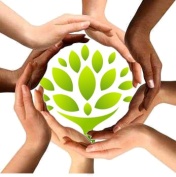 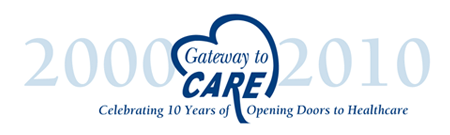 									 				         Greater Houston Coalition	   				            for Healthy Futures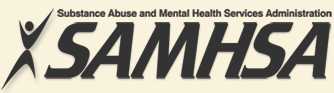 